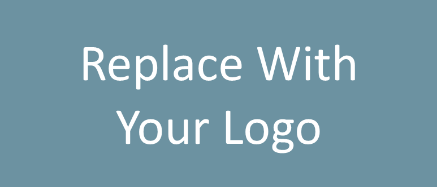 Sales Meeting AgendaMay 17, 2022INSERT LOCATIONWelcome Company UpdatesMoney Bag ContestMarketing Updates Education OpportunitiesLunch & Learn Workshop: Four Numbers to Bring to Your Next Listing Appointment, June 2nd at 12 PM, LOCATION Insert other real estate classes, events, conferences, etc.Practical Learning: Listing Price & Marketing StrategiesReal Estate Trends/Updates Old Business New Business Next Sales Meeting: May 24th at 10 AM, LOCATIONAdjourn